Publicado en Madrid el 04/09/2017 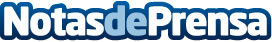 El Summer Street Gaming revolucionará a la comunidad gamer el próximo domingo en ValenciaUn torneo de Hearthstone permitirá a los asistentes medirse con gigantes como el jugador profesional del Valencia CF eSports, Evangelion. Clash Royale, FIFA 17 y Tekken 7 también estarán presentes en las diversas competiciones. El evento, celebrado en la Marina Real del Puerto de Valencia, contará con un espectacular área de Realidad Virtual y charlas con expertos
Datos de contacto:Francisco Diaz637730114Nota de prensa publicada en: https://www.notasdeprensa.es/el-summer-street-gaming-revolucionara-a-la Categorias: Juegos Valencia Entretenimiento Eventos Software Gaming http://www.notasdeprensa.es